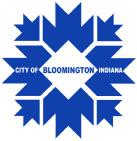  Human Rights Commissionand Restaurants of Fair Employment Practices Compliance AgreementI, owner/manager of _________________________________________________, believe that all of my employees should be treated fairly and in compliance with applicable laws and regulations. I know that doing so is good for my restaurant and for my employees themselves. As evidence, I hereby affirm that, to the best of my knowledge, my restaurant complies with the following laws:  Minimum wage, overtime, tip-paying and record-keeping requirements, in compliance with the Fair Labor Standards Act;   Training, safety gear and poster requirements, in compliance with the Occupational Safety and Health Act;   Equal employment laws that prohibit discrimination and harassment on the basis of legally-protected categories and prohibit retaliation for filing a discrimination complaint, in compliance with the Bloomington Human Rights Ordinance and Title VII of the Civil Rights Act;   Unemployment insurance requirements;   Workers’ compensation requirements;   Appropriate deductions and withholdings such as Social Security and Medicare;   All applicable provisions of the Affordable Health Care Act;   All applicable provisions of the Family and Medical Leave Act;And any other laws that apply to my business.________________________________   	____________________________	________________Printed name				                  Signature					DateI agree to post a copy of this agreement and all legally-required fair labor posters in a conspicuous location in the workplace. If my restaurant in the future decides not to comply with any of the above laws, I agree to return our decal to the BHRC. Contact the BHRC for more information, 349-3429 or human.rights@bloomington.in.gov.